ENZYMES WORLD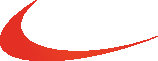 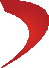 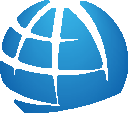 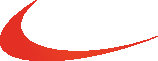 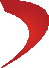 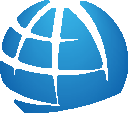 WASTES TO FERTILIZERSinfo@enzymesworld.com 31 Socoleni Strada, #27Chisinau, Moldova MD2020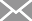 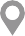 +373 689 44 088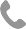 +373 600   70 321BIO-DEGRADATION OF SLUDGE IN 3 FORMS INTO FERTILIZERSLABORATORY ANALYSIS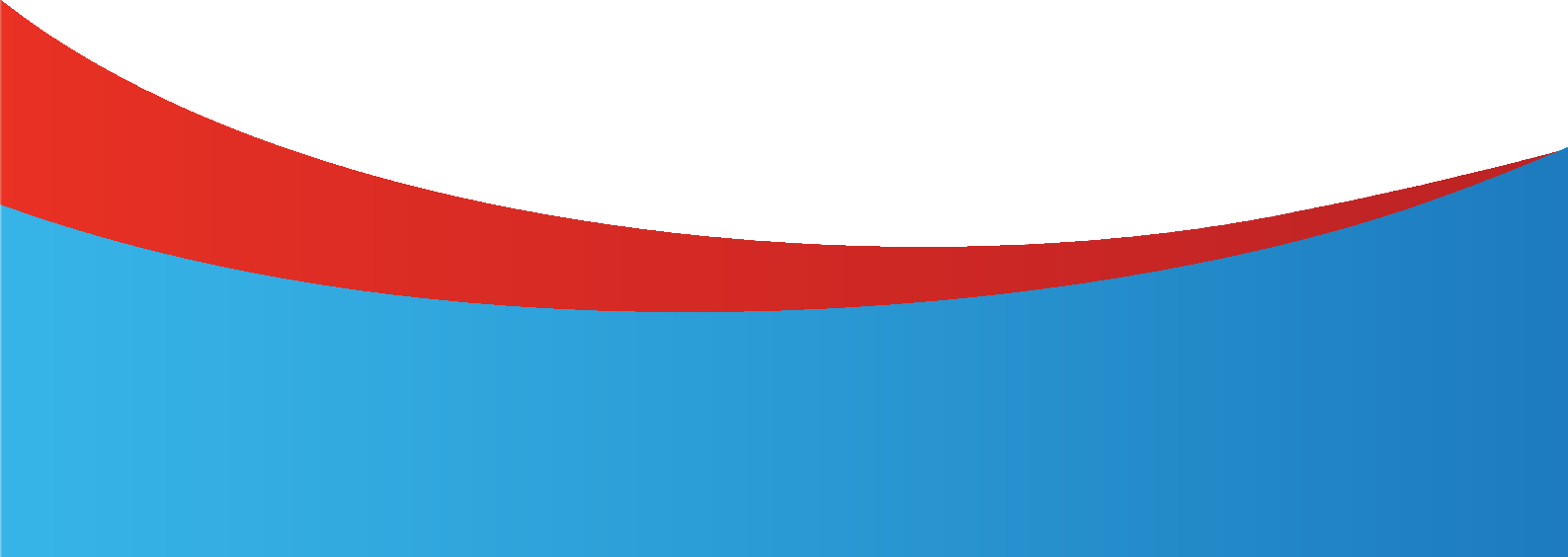 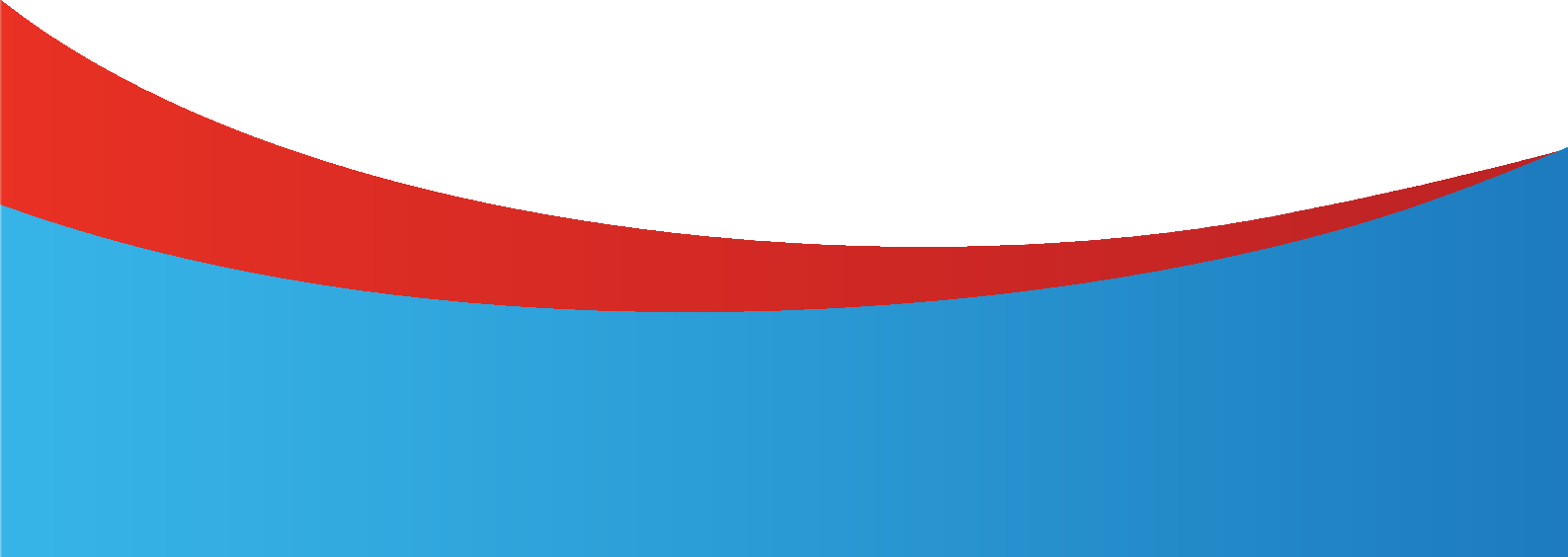 CHISINAU DRY SLUDGE FROM SEWAGE FACILITY CONTAINING 100% SOLIDS COLONITA FRESH SLUDGE FROM POUND CONTAINING 33% SOLIDS OF REEDS AND 67% LIQUIDCALARASI FRESH SLUDGE FROM FIRST FILTER BED 95% LIQUIDDATANITROGENPHOSPHORUSPOTASSIUMDRY MASSPHPATHOGENSRESULTS7.70%0.65%0.24%67.5%10.0No presenceDATANITROGENPHOSPHORUSPOTASSIUMDRY MASSPHPATHOGENSRESULTS9.55%0.18%0.17%25.4%9.78No presenceDATANITROGENPHOSPHORUSPOTASSIUMDRY MASSPHPATHOGENSRESULTS5.30%0.13%0.13%5.4%9.77No presence